»NIKAR NE KRIVITE NEUSPEHA KADAR STE SE SAMI PREPROSTO VDALI« 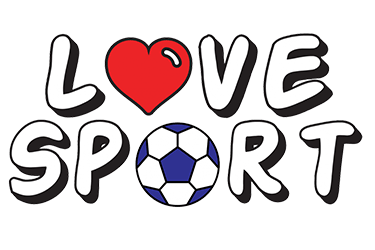 RAZGIBAJ SE, DA OSTANEŠ ZDRAVSreda , 6. 5. 2020Aktivnost 1:Vaje za ogrevanje opravite sami, saj imate dovolj znanja. Poskrbite, da bo ogreto celo telo. Trajanje: 10 – 15 min.Aktivnost 2:Vaje za otroke, ki jih izvajamo po stopnicah (vsako vajo ponoviš 3 krat).https://www.youtube.com/watch?v=vbTBaeOlPzQ&feature=youtu.be&fbclid=IwAR3ElKJBvEVHo5Fp1jYtk8SIXm4R4vPiqjkp44VauToI-bAGx05HaAi-wTUAktivnost 3:Zaplešimo slovenski tradicionalni ples »RAŠPLA«.https://vimeo.com/138339450?fbclid=IwAR3zSr6T5sjX_m6LW73vnyQ9GPYEkx63QPcghJSpn8M7yJbIN2md4YKwi3I